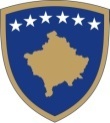 Republika e KosovësRepublika Kosova-Republic of KosovoQeveria –Vlada-GovernmentMINISTRIA E EKONOMISË DHE AMBIENTIT MINISTARSTVO EKONOMIJE I ŽIVOTNE SREDINE  MINISTRY OF ECONOMY AND ENVIRONMENTLISTA E DOKOMENTEVE STRATEGJIKE TË PLANIFIKUARA PËR VITIN 2021 NRDOKOMENTI STRATEGJIKEVEPRIMETAFATINJËSIA   PERGJEGJESENJËSIT  MBËSHTETËSE  Ndërlidhja me dok. startegjikeNË PRITJE TË:Strategjia  2021-230 dhe Plani  i Veprimit 2021-223 për Menaxhimin e Integruar të Mbeturinave në KosovëMe datën 19.01.2021 është dërguar  kërkesa për nënshkrim te Sekretari dhe Ministri ku pas nënshkrimit do te dërgohet për Vlerësim-Opinion të Zyrës për Planifikim Strategjik.Qershor 2021 DMMU/DMZKM/KomunatSKZH, Programi i QeverisëPlani i Veprimit 2021-2023 mbi Implementimin e Strategjisë Kombëtare të Ujrave 2017-2036Tetor 2021 DMMU/DUZKM/MBPZHRSKZH,PKZMSA,Programi i Qeverisë